AtelierInitiation à l’informatique et à Internet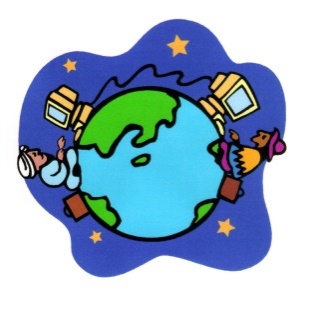 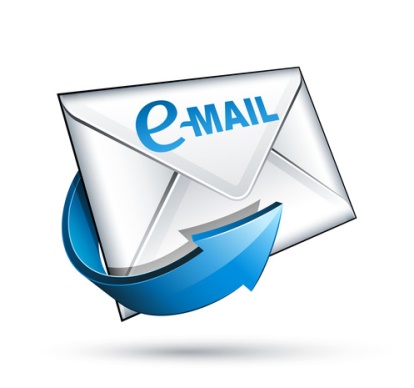 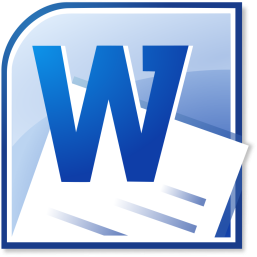 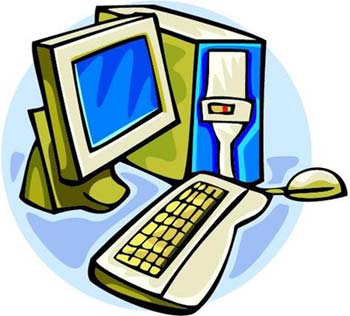 Lundi de 10h30 à 12het Vendredi de 14h30 à 16hSur inscription, nombre de places limitéesAtelier gratuit, animé par Nathalie (intervenante)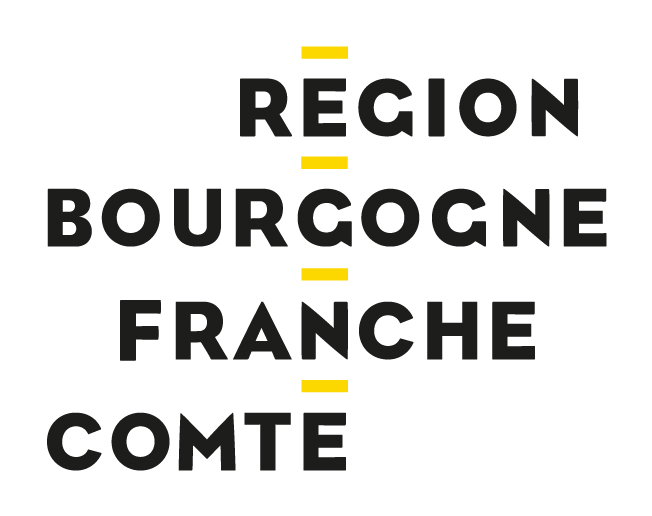 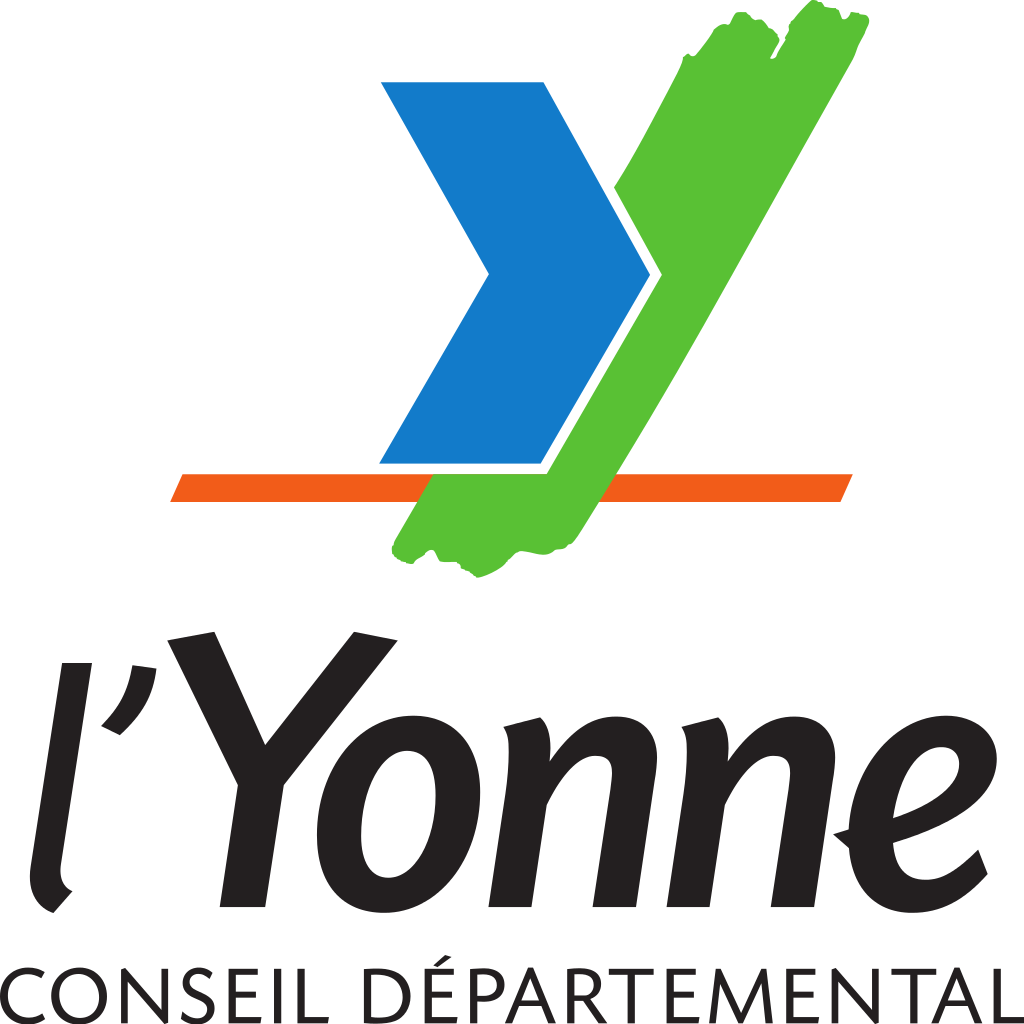 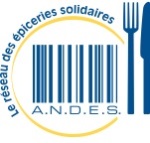 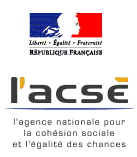 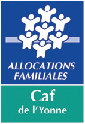 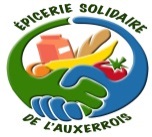 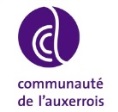 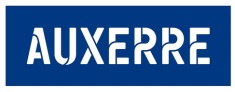 Se familiariser avec l’ordinateurNaviguer sur Internet Envoyer un e-mailUtiliser le traitement de texte